Access  | Exposure | Knowledge | SavingsThe Ann Arbor / Ypsilanti Regional Chamber advocates on behalf of itsmembers and helps them gain exposure in the community. Our benefits andprivileges include access to valuable resources, savings on business expenses and a variety of educational opportunities. Let us help your business succeed.Essential Benefits & PrivilegesAccess• 	Free participation in the A2YRefer programKnowledge• 	Free  networking  and  educational  events,• 	Exclusive  advertising opportunitieson  ourincluding partner seminarswebsite,  in  our  eNewsletter  and  in  our  printpublications• 	Member Deals Discount Program SmartPhone application• 	Membership mailing list (fee applies)• 	Free use of our conference rooms• 	Free annual events including the Year Ender and Foundation Gala and exclusive brochure placement at Chamber events• 	Participation on Chamber committees• 	Coordinated access to elected officials and advocacy at the local, state and federal levelsExposure• 	Free subscriptions to the A2Y ChamberFLASH and Public Policy eNewsletters, and a free copy of our annual Business DirectorySavings• 	Over $2000 of savings with the Member DealsDiscount Program SmartPhone application• 	Advertising discounts with area media outlets• 	Discount on Comcast Business Services• 	Up to 56% discount at Office Depot• 	Discounted attendance fees for Chamber events• 	A2Y Rx Card Prescription savings card• 	Access  to  groupBlue  Cross  /  Blue  Care• 	Recognition on our Web site and social me- dia accounts• 	Acknowledgement in our print publications including two free listings in our annual Business Directory*Network Insurance• 	5% up-front  discount on Worker’sCompensation Insurance• 	Interview opportunities on the Lucy Ann Lance radio show (1290 AM)• 	Speaking opportunities at Chamber events• 	News release posting on our Web site and event posting on our Online Business Calendar• 	Use of our Proud Member logoAll Chamber members receive essential benefits & privileges.For additional benefits, see our upgraded membership levels.APPLY ONLINE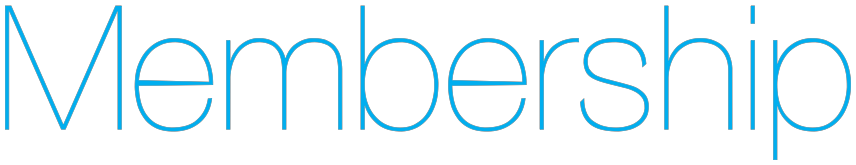 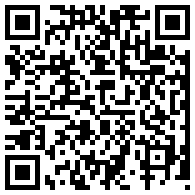 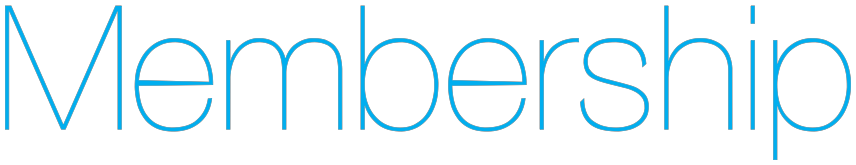 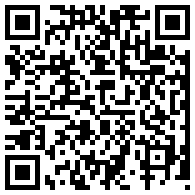 For more information about membership, visit our web site at www.a2ychamber.org or contact our Membership Sales Representatives Rosalind Vaughn at 734.214.0107 / Rosalind@a2ychamber.org or Joey Blaszczyk at 734.214.0109 / Joey@a2ychamber.orgMembership LevelsBusiness 2-30 employees | $395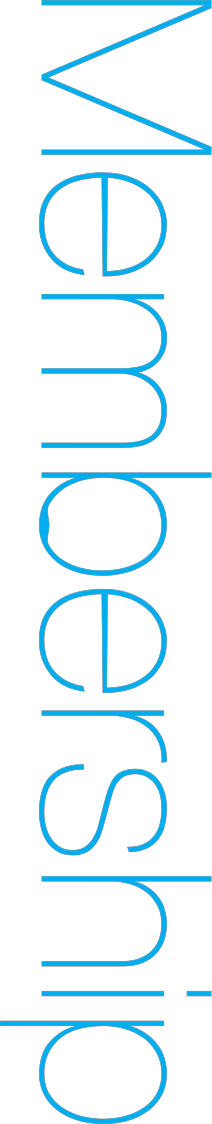 Essential member benefits plus:•	One additional guest pass to Chamber breakfast or lunch event (two in total)•	Advertising opportunities in our publications and on our Web site•	Priority access to speaking opportunities•	Ribbon cutting / Grand Opening / Ground breaking promotion (Chamber Staff coverage where possible)•	Membership mailing list (Excel format) / First list free with membership (upon request)•	Free Certificates of Origin available through the Chamber office (by appointment)•	Opportunity to be the Featured Member Spotlight of the Month on our Web site and eNewsletter•	Opportunity to have press releases linked in ChamberFLASH and on the Web site•	15% discount on all advertising in the Chamber’s publications and Web site (excludes the directory)•	Use of our “Proud Member” logo on your promotional materials and Web site•	B2B Expo exhibitor discount for Chamber membersCorporate 31-75 employees | $795Business level benefits plus:•	Two additional guest passes to Chamber breakfast or lunch (four in total)•	Access to one free banner advertisement a year in ChamberFLASH (subject to availability)•	Access to one article publication on the Chamber’s blog a year (subject to availability)•	Free reciprocal link from Chamber Web site to your company’s Web site increasing SEO optimization•	Two additional categories to be listed in the Chamber’s printed and online directory•	Free access to Legislative Mixers•	Prime display space in Chamber OfficeExecutive 76-200 employees | $1500Corporate level benefits plus:•	Special invitation to the Deals and Drinks event prior to the Deals of the Year•	Free attendance at LEAD Institute, High Potential Leadership Development Workshop•	15% Leadership A2Y Discount•	Invitation to the CEO/Director Roundtable (one a year)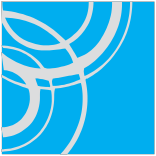 President’s Circle 201-300 employees | $2500Executive level benefits plus:•	Priority seating at Chamber lunches and breakfasts•	Exclusive invitation to sit on the Chamber’s Board of Advisors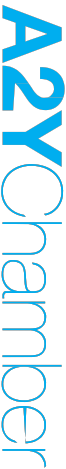 •	Recognition at Chamber board meetings•	Designated seat on the Small Business Professional & Distinguished Service Award committeePremiere Community Leader 301+ employees | $5000President’s Circle level benefits plus:•	Listed in the ChamberFLASH, Web site, and Ann Arbor Area Business Monthly (once a year) as a PremiereCommunity Leader in Ann Arbor / Ypsilanti•	Special recognition at a Chamber breakfast•	Recognition on Chamber letterhead•	Special recognition in the Chamber’s annual Directory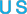 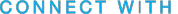 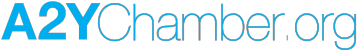 